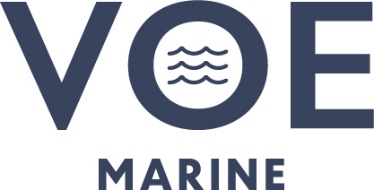 Voe Marine Engineering Ltd is an equal opportunity employer. Suitability for the job is our only consideration when choosing people for employment.Please answer all questions in black ink, or type.  Use a separate sheet with your name on if you require more space for any of your answers. Please also include your current CV as part of your application.All information in this application will be treated as confidential.VACANCY DETAILSPERSONAL DETAILSPlease note: Successful applicants will be required to provide documentary evidence of their right to work in the UK, as outlined in the Proof of Eligibility to Work document.INTERVIEW INFORMATIONReasonable interview expenses may be reimbursed, when supported by receipts.HEALTHEDUCATIONPROFESSIONAL QUALIFICATIONSIf you are currently studying, please give predicted grades and expected results date.EMPLOYMENT HISTORYPlease provide details of all employment including apprenticeships, self-employment, and any service with the Armed Forces (give rank and number), during the last 10 years. Please give reasons for any gaps in employment. Continue on a separate sheet if necessary.ADDITIONAL INFORMATIONREFERENCES / INFORMATIONDECLARATIONNOTE: If you submit this application form via e-mail, you will be required to sign it if invited to interview.Post applying for:Date:Date:Where did you hear of this vacancy? Where did you hear of this vacancy? Where did you hear of this vacancy? Where did you hear of this vacancy? Where did you hear of this vacancy? Where did you hear of this vacancy? Where did you hear of this vacancy? Where did you hear of this vacancy? Where did you hear of this vacancy?   An Event/Presentation  An Event/PresentationFacebookLinkedInLinkedIn Online Job Advert Online Job AdvertVoe employeeVoe WebsiteVoe Website Printed Advert Printed AdvertSpeculative ApplicationOther (please specify below)Other (please specify below)Please provide further details:Please provide further details:Please provide further details:Please provide further details:Please provide further details:Please provide further details:Please provide further details:Please provide further details:Please provide further details:Dr/Mr/Mrs/Miss/Ms:  Place of Birth:  Surname:  Nationality:  Forenames:  NI number:  Permanent Home Address: Permanent Home Address: Address for Correspondence (if different):Address for Correspondence (if different):Address for Correspondence (if different):Email address:  Email address:  Telephone No:  Telephone No:  Are you legally entitled to work in the UK?Are you legally entitled to work in the UK?Are you legally entitled to work in the UK?Are you legally entitled to work in the UK?YES / NOIf you do not possess an EEC country passport, do you have a valid work permit?If you do not possess an EEC country passport, do you have a valid work permit?If you do not possess an EEC country passport, do you have a valid work permit?If you do not possess an EEC country passport, do you have a valid work permit?YES / NODo you hold a full UK driving license?Do you hold a full UK driving license?Do you hold a full UK driving license?Do you hold a full UK driving license?YES / NO  Please provide any date(s) you would not be available to attend an interview during the next few weeks.  Do you smoke?  YES / NOName & Address of School / College / University Please include datesExaminations Taken (or to be taken)Examinations Taken (or to be taken)Examinations Taken (or to be taken)Examinations Taken (or to be taken)Name & Address of School / College / University Please include datesDate TakenExamining BodySubject and QualificationGradeName of InstitutionClass of MembershipExaminations taken Date ElectedMembership NoEmployers Name and Full AddressRole(s) held and any significant achievementsLength of ServiceReason for LeavingLeaving Salary (plus, any benefits)When can you commence employment?Please indicate the reasons behind your application and your skills, abilities, experience and qualifications in relation to the post being applied for. Continue on a separate sheet if necessary.Please indicate the reasons behind your application and your skills, abilities, experience and qualifications in relation to the post being applied for. Continue on a separate sheet if necessary.Please enter any additional information and experience you feel is relevant to your application and outline your career aspirations. Continue on a separate sheet if necessary.Please enter any additional information and experience you feel is relevant to your application and outline your career aspirations. Continue on a separate sheet if necessary.Please state whether a reference may be obtained prior to interview from:Please state whether a reference may be obtained prior to interview from:Please state whether a reference may be obtained prior to interview from:Please state whether a reference may be obtained prior to interview from:Please state whether a reference may be obtained prior to interview from:Please state whether a reference may be obtained prior to interview from:Please state whether a reference may be obtained prior to interview from:Please state whether a reference may be obtained prior to interview from:Please state whether a reference may be obtained prior to interview from:Please state whether a reference may be obtained prior to interview from:Please state whether a reference may be obtained prior to interview from:Present Employer:YES / NO / N/AYES / NO / N/APrevious Employer:  YES / NO / N/AYES / NO / N/ASchool/College/ University:School/College/ University:School/College/ University:YES / NO / N/AYES / NO / N/APlease give details of two referees, one of which must be your last employer:Please give details of two referees, one of which must be your last employer:Please give details of two referees, one of which must be your last employer:Please give details of two referees, one of which must be your last employer:Please give details of two referees, one of which must be your last employer:Please give details of two referees, one of which must be your last employer:Please give details of two referees, one of which must be your last employer:Please give details of two referees, one of which must be your last employer:Please give details of two referees, one of which must be your last employer:Please give details of two referees, one of which must be your last employer:Please give details of two referees, one of which must be your last employer:Referee 1Referee 1Referee 1Referee 1Referee 1Referee 2Referee 2Referee 2Referee 2Referee 2Referee 2Name:Name:Name:Name:Name:Company:Company:Company:Company:Company:Relationship to you:Relationship to you:Relationship to you:Relationship to you:Relationship to you:Address:Address:Address:Address:Address:Telephone No:Telephone No:Telephone No:Telephone No:Telephone No:Have you any unspent convictions under the Rehabilitation of Offenders Act 1974? Have you any unspent convictions under the Rehabilitation of Offenders Act 1974? Have you any unspent convictions under the Rehabilitation of Offenders Act 1974? Have you any unspent convictions under the Rehabilitation of Offenders Act 1974? Have you any unspent convictions under the Rehabilitation of Offenders Act 1974? Have you any unspent convictions under the Rehabilitation of Offenders Act 1974? Have you any unspent convictions under the Rehabilitation of Offenders Act 1974? Have you any unspent convictions under the Rehabilitation of Offenders Act 1974? Have you any unspent convictions under the Rehabilitation of Offenders Act 1974? Have you any unspent convictions under the Rehabilitation of Offenders Act 1974? YES / NOAre there any cases pending against you?Are there any cases pending against you?Are there any cases pending against you?Are there any cases pending against you?Are there any cases pending against you?Are there any cases pending against you?Are there any cases pending against you?Are there any cases pending against you?Are there any cases pending against you?Are there any cases pending against you?YES / NOIf you have answered YES to either of the above questions, please give details:If you have answered YES to either of the above questions, please give details:If you have answered YES to either of the above questions, please give details:If you have answered YES to either of the above questions, please give details:If you have answered YES to either of the above questions, please give details:If you have answered YES to either of the above questions, please give details:If you have answered YES to either of the above questions, please give details:If you have answered YES to either of the above questions, please give details:If you have answered YES to either of the above questions, please give details:If you have answered YES to either of the above questions, please give details:If you have answered YES to either of the above questions, please give details:Have you ever been subject to Bankruptcy Proceedings, or been declared bankrupt?Have you ever been subject to Bankruptcy Proceedings, or been declared bankrupt?Have you ever been subject to Bankruptcy Proceedings, or been declared bankrupt?Have you ever been subject to Bankruptcy Proceedings, or been declared bankrupt?Have you ever been subject to Bankruptcy Proceedings, or been declared bankrupt?Have you ever been subject to Bankruptcy Proceedings, or been declared bankrupt?Have you ever been subject to Bankruptcy Proceedings, or been declared bankrupt?Have you ever been subject to Bankruptcy Proceedings, or been declared bankrupt?Have you ever been subject to Bankruptcy Proceedings, or been declared bankrupt?Have you ever been subject to Bankruptcy Proceedings, or been declared bankrupt?YES / NOHave you executed a Deed of Assignment/made a composition with your creditors?Have you executed a Deed of Assignment/made a composition with your creditors?Have you executed a Deed of Assignment/made a composition with your creditors?Have you executed a Deed of Assignment/made a composition with your creditors?Have you executed a Deed of Assignment/made a composition with your creditors?Have you executed a Deed of Assignment/made a composition with your creditors?Have you executed a Deed of Assignment/made a composition with your creditors?Have you executed a Deed of Assignment/made a composition with your creditors?Have you executed a Deed of Assignment/made a composition with your creditors?Have you executed a Deed of Assignment/made a composition with your creditors?YES / NOIf YES, please give details and state whether discharge has been obtained:If YES, please give details and state whether discharge has been obtained:If YES, please give details and state whether discharge has been obtained:If YES, please give details and state whether discharge has been obtained:If YES, please give details and state whether discharge has been obtained:If YES, please give details and state whether discharge has been obtained:If YES, please give details and state whether discharge has been obtained:If YES, please give details and state whether discharge has been obtained:If YES, please give details and state whether discharge has been obtained:If YES, please give details and state whether discharge has been obtained:If YES, please give details and state whether discharge has been obtained:Have you ever been removed from or refused employment for jobs which involve financial transactions or accounting for cash?Have you ever been removed from or refused employment for jobs which involve financial transactions or accounting for cash?Have you ever been removed from or refused employment for jobs which involve financial transactions or accounting for cash?Have you ever been removed from or refused employment for jobs which involve financial transactions or accounting for cash?Have you ever been removed from or refused employment for jobs which involve financial transactions or accounting for cash?Have you ever been removed from or refused employment for jobs which involve financial transactions or accounting for cash?Have you ever been removed from or refused employment for jobs which involve financial transactions or accounting for cash?Have you ever been removed from or refused employment for jobs which involve financial transactions or accounting for cash?Have you ever been removed from or refused employment for jobs which involve financial transactions or accounting for cash?Have you ever been removed from or refused employment for jobs which involve financial transactions or accounting for cash?YES/NOI declare that, to the best of my knowledge, the above statements are accurate. I understand that if any information I have given is found to be false, I may be regarded as ineligible for recruitment, or dismissed after employment. I also agree that, in accordance with the Data Protection Act 1998, the information provided on this form will be used in the recruitment and selection process and will be disclosed to all those who need to see it. It will also form the basis of the confidential personnel records if the candidate is successful.In the case of unsuccessful candidates, the information will be held on file and destroyed after 12 months.I declare that, to the best of my knowledge, the above statements are accurate. I understand that if any information I have given is found to be false, I may be regarded as ineligible for recruitment, or dismissed after employment. I also agree that, in accordance with the Data Protection Act 1998, the information provided on this form will be used in the recruitment and selection process and will be disclosed to all those who need to see it. It will also form the basis of the confidential personnel records if the candidate is successful.In the case of unsuccessful candidates, the information will be held on file and destroyed after 12 months.I declare that, to the best of my knowledge, the above statements are accurate. I understand that if any information I have given is found to be false, I may be regarded as ineligible for recruitment, or dismissed after employment. I also agree that, in accordance with the Data Protection Act 1998, the information provided on this form will be used in the recruitment and selection process and will be disclosed to all those who need to see it. It will also form the basis of the confidential personnel records if the candidate is successful.In the case of unsuccessful candidates, the information will be held on file and destroyed after 12 months.I declare that, to the best of my knowledge, the above statements are accurate. I understand that if any information I have given is found to be false, I may be regarded as ineligible for recruitment, or dismissed after employment. I also agree that, in accordance with the Data Protection Act 1998, the information provided on this form will be used in the recruitment and selection process and will be disclosed to all those who need to see it. It will also form the basis of the confidential personnel records if the candidate is successful.In the case of unsuccessful candidates, the information will be held on file and destroyed after 12 months.Signature:Date: